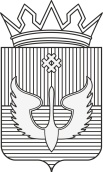 ПОСТАНОВЛЕНИЕАдминистрации Юсьвинского муниципального округаПермского края28.06.2022                                                                                                 № 367       В соответствии с п. 3.20. Порядка формирования муниципального задания на оказание муниципальных услуг (выполнения работ) в отношении муниципальных учреждений Юсьвинского муниципального округа Пермского края и финансового обеспечения выполнения муниципального задания, утвержденного постановлением администрации Юсьвинского муниципального района от 14.10.2019 № 479, постановлением администрации Юсьвинского муниципального округа Пермского края от 08.09.2021 № 462 «Об утверждении плановых объемов муниципального задания на оказание муниципальных услуг (работ) на 2022 год и плановый период», руководствуясь Уставом Юсьвинского муниципального округа Пермского края, администрация Юсьвинского муниципального округа Пермского края ПОСТАНОВЛЯЕТ:Внести изменения в постановление администрации Юсьвинского муниципального округа Пермского края от 08.09.2021 № 462/1 «Об утверждении значений базовых нормативов затрат на оказание муниципальных услуг на 2022 год, значений территориальных и отраслевых корректирующих коэффициентов, применяемых при расчете нормативных затрат на оказание муниципальных услуг на 2022 год, и значений нормативных затрат на оказание муниципальных услуг на 2022 год» (в редакции постановления администрации Юсьвинского муниципального округа Пермского края от 20.01.2022 № 29 «О внесении изменений в значения базовых нормативов затрат на оказание муниципальных услуг на 2022 год, значений территориальных и отраслевых корректирующих коэффициентов, применяемых при расчете нормативных затрат на оказание муниципальных услуг на 2022 год, и значений нормативных затрат на оказание муниципальных услуг на 2022 год», постановления администрации Юсьвинского муниципального округа Пермского края от 01.04.2022 № 181):В таблице «Значения нормативных затрат на оказание муниципальных услуг на 2022 год» разделы IV, V, VI, VII, VIII, IX, X, XII изложить в новой редакции:«IV . Муниципальная услуга «Реализация дополнительных общеразвивающих программ»V . Муниципальная услуга «Реализация дополнительных общеразвивающих программ (ДШИ)»Муниципальная услуга «Реализация дополнительных предпрофессиональных программ в области искусства (ДШИ)»Муниципальная услуга «Реализация дополнительных предпрофессиональных программ в области физической культуры и спорта (ДЮСШ)»Муниципальная услуга «Организация и проведение мероприятий»Муниципальная услуга «Публичный показ музейных предметов, музейных коллекций»Муниципальная услуга «Библиотечное, библиографическое и информационное обслуживание пользователей библиотеки»ХII. Муниципальная услуга  «Осуществление издательской деятельности (выпуск газеты «Юсьвинские вести»)»Таблицу «Значения базовых нормативов затрат на оказание муниципальных услуг на 2022 год» изложить в новой прилагаемой редакции; Настоящее постановление вступает в силу со дня его официального опубликования в газете «Юсьвинские вести» и размещения на официальном сайте муниципального образования Юсьвинский муниципальный округ Пермского края в информационно-телекоммуникационной сети «Интернет» и применяется к правоотношениям, возникающим при формировании проекта бюджета Юсьвинского муниципального округа Пермского края на 2022 год и на плановый период 2023 и 2024 годов.3.  Контроль за исполнением настоящего постановления возложить на Селину И.С., заместителя главы администрации округа по финансовой и налоговой политике, начальника финансового управления администрации Юсьвинского муниципального округа Пермского края.Глава муниципального округа-                                                          глава администрации  Юсьвинскогомуниципального округа Пермского края         			            М.Н. ЕвсинУТВЕРЖДЕНЫпостановлением администрацииЮсьвинского муниципального округаПермского краяот 28.06.2022 № 367ЗНАЧЕНИЯбазовых нормативов затрат на оказание муниципальных услуг на 2022 годО внесении изменений в значения базовых нормативов затрат на оказание муниципальных услуг на 2022 год, значений территориальных и отраслевых корректирующих коэффициентов, применяемых при расчете нормативных затрат на оказание муниципальных услуг на 2022 год, и значений нормативных затрат на оказание муниципальных услуг на 2022 годКатегория получателей муниципальной услугиНаименование учреждения, организации, предоставляющего муниципальную услугуОбъем муниципальной услуги по годамОбъем муниципальной услуги по годамОбъем муниципальной услуги по годамЗначения нормативных затрат на оказание муниципальных услуг, руб.Значения нормативных затрат на оказание муниципальных услуг, руб.Значения нормативных затрат на оказание муниципальных услуг, руб.Категория получателей муниципальной услугиНаименование учреждения, организации, предоставляющего муниципальную услугу202220232024202220232024Социально-педагогическая направленностьСоциально-педагогическая направленностьСоциально-педагогическая направленностьСоциально-педагогическая направленностьСоциально-педагогическая направленностьСоциально-педагогическая направленностьСоциально-педагогическая направленностьСоциально-педагогическая направленностьФизические лица МБОУДО «ЦДО «Созвездие»971397139713231,54228,06228,06Естественно-научная направленностьЕстественно-научная направленностьЕстественно-научная направленностьЕстественно-научная направленностьЕстественно-научная направленностьЕстественно-научная направленностьЕстественно-научная направленностьЕстественно-научная направленностьФизические лица МБОУДО «ЦДО «Созвездие»389638963896232,24228,76228,76Техническая направленностьТехническая направленностьТехническая направленностьТехническая направленностьТехническая направленностьТехническая направленностьТехническая направленностьТехническая направленностьФизические лица МБОУДО «ЦДО «Созвездие»160141601416014236,83233,35233,35Туристко-краеведческая направленностьТуристко-краеведческая направленностьТуристко-краеведческая направленностьТуристко-краеведческая направленностьТуристко-краеведческая направленностьТуристко-краеведческая направленностьТуристко-краеведческая направленностьТуристко-краеведческая направленностьФизические лица МБОУДО «ЦДО «Созвездие»133821338213382231,84228,36228,36Физкультурно-спортивная направленностьФизкультурно-спортивная направленностьФизкультурно-спортивная направленностьФизкультурно-спортивная направленностьФизкультурно-спортивная направленностьФизкультурно-спортивная направленностьФизкультурно-спортивная направленностьФизкультурно-спортивная направленностьФизические лица МБОУДО «ЦДО «Созвездие»238623862386234,62231,14231,14Художественная направленностьХудожественная направленностьХудожественная направленностьХудожественная направленностьХудожественная направленностьХудожественная направленностьХудожественная направленностьХудожественная направленностьФизические лица МБОУДО «ЦДО «Созвездие»309003090030900236,39232,91232,91Категория получателей муниципальной услугиНаименование учреждения, организации, предоставляющего муниципальную услугуОбъем муниципальной услуги по годамОбъем муниципальной услуги по годамОбъем муниципальной услуги по годамЗначения нормативных затрат на оказание муниципальных услуг, обеспечиваемых за счет средств бюджета Юсьвинского муниципального округа Пермского края, руб.Значения нормативных затрат на оказание муниципальных услуг, обеспечиваемых за счет средств бюджета Юсьвинского муниципального округа Пермского края, руб.Значения нормативных затрат на оказание муниципальных услуг, обеспечиваемых за счет средств бюджета Юсьвинского муниципального округа Пермского края, руб.Категория получателей муниципальной услугиНаименование учреждения, организации, предоставляющего муниципальную услугу202220232024202220232024Физические лица МБУ ДО «Детская школа искусств с. Юсьва»167521675216752296,55291,48291,48Категория получателей муниципальной услугиНаименование учреждения, организации, предоставляющего муниципальную услугуОбъем муниципальной услуги по годамОбъем муниципальной услуги по годамОбъем муниципальной услуги по годамЗначения нормативных затрат на оказание муниципальных услуг, обеспечиваемых за счет средств бюджета Юсьвинского муниципального округа Пермского края, руб.Значения нормативных затрат на оказание муниципальных услуг, обеспечиваемых за счет средств бюджета Юсьвинского муниципального округа Пермского края, руб.Значения нормативных затрат на оказание муниципальных услуг, обеспечиваемых за счет средств бюджета Юсьвинского муниципального округа Пермского края, руб.Категория получателей муниципальной услугиНаименование учреждения, организации, предоставляющего муниципальную услугу202220232024202220232024ФортепианоФортепианоФортепианоФортепианоФортепианоФортепианоФортепианоФортепианоФизические лица МБУ ДО «Детская школа искусств с. Юсьва»892889288928296,55291,48291,48Народные инструментыНародные инструментыНародные инструментыНародные инструментыНародные инструментыНародные инструментыНародные инструментыНародные инструментыФизические лица МБУ ДО «Детская школа искусств с. Юсьва»192961929619296296,55291,48291,48Музыкальный фольклорМузыкальный фольклорМузыкальный фольклорМузыкальный фольклорМузыкальный фольклорМузыкальный фольклорМузыкальный фольклорМузыкальный фольклорФизические лица МБУ ДО «Детская школа искусств с. Юсьва»246424642464296,55291,48291,48ЖивописьЖивописьЖивописьЖивописьЖивописьЖивописьЖивописьЖивописьФизические лица МБУ ДО «Детская школа искусств с. Юсьва»899289928992296,55291,48291,48Хоровое пениеХоровое пениеХоровое пениеХоровое пениеХоровое пениеХоровое пениеХоровое пениеХоровое пениеФизические лица МБУ ДО «Детская школа искусств с. Юсьва»134413441344296,55291,48291,48Категория получателей муниципальной услугиНаименование учреждения, организации, предоставляющего муниципальную услугуОбъем муниципальной услуги по годамОбъем муниципальной услуги по годамОбъем муниципальной услуги по годамЗначения нормативных затрат на оказание муниципальных услуг, обеспечиваемых за счет средств бюджета Юсьвинского муниципального округа Пермского края, руб.Значения нормативных затрат на оказание муниципальных услуг, обеспечиваемых за счет средств бюджета Юсьвинского муниципального округа Пермского края, руб.Значения нормативных затрат на оказание муниципальных услуг, обеспечиваемых за счет средств бюджета Юсьвинского муниципального округа Пермского края, руб.Категория получателей муниципальной услугиНаименование учреждения, организации, предоставляющего муниципальную услугу202220232024202220232024Физические лица МБУ ДО «Детско-юношеская спортивная школа «Спарт»13492813492813492873,4168,8868,88Категория получателей муниципальной услугиНаименование учреждения, организации, предоставляющего муниципальную услугуОбъем муниципальной услуги по годамОбъем муниципальной услуги по годамОбъем муниципальной услуги по годамЗначения нормативных затрат на оказание муниципальных услуг, обеспечиваемых за счет средств бюджета Юсьвинского муниципального округа Пермского края, руб.Значения нормативных затрат на оказание муниципальных услуг, обеспечиваемых за счет средств бюджета Юсьвинского муниципального округа Пермского края, руб.Значения нормативных затрат на оказание муниципальных услуг, обеспечиваемых за счет средств бюджета Юсьвинского муниципального округа Пермского края, руб.Категория получателей муниципальной услугиНаименование учреждения, организации, предоставляющего муниципальную услугу202220232024202220232024Физические лицаМБУК «Юсьвинский районный дом культуры»64480 6448064480223,64221,06221,06Физические лицаМБУК «Майкорский культурно – досуговый центр»290002900029000231,53228,95228,95Физические лицаМБУК «Пожвинский культурно – досуговый центр»300003000030000247,32244,74244,74Физические лицаМБУК «Центр национальной культуры «Ассяма горт»330003300033000227,59225,01225,01Категория получателей муниципальной услугиНаименование учреждения, организации, предоставляющего муниципальную услугуОбъем муниципальной услуги по годамОбъем муниципальной услуги по годамОбъем муниципальной услуги по годамЗначения нормативных затрат на оказание муниципальных услуг, обеспечиваемых за счет средств бюджета Юсьвинского муниципального округа Пермского края, руб.Значения нормативных затрат на оказание муниципальных услуг, обеспечиваемых за счет средств бюджета Юсьвинского муниципального округа Пермского края, руб.Значения нормативных затрат на оказание муниципальных услуг, обеспечиваемых за счет средств бюджета Юсьвинского муниципального округа Пермского края, руб.Категория получателей муниципальной услугиНаименование учреждения, организации, предоставляющего муниципальную услугу202220232024202220232024В стационарных условияхВ стационарных условияхВ стационарных условияхВ стационарных условияхВ стационарных условияхВ стационарных условияхВ стационарных условияхВ стационарных условияхФизические лицаМБУК «Юсьвинский районный музей истории и культуры»3 0003 0003 000250,86247,02247,02Вне стационараВне стационараВне стационараВне стационараВне стационараВне стационараВне стационараВне стационараФизические лицаМБУК «Юсьвинский районный музей истории и культуры»2 0002 0002 000250,86247,02247,02Категория получателей муниципальной услугиНаименование учреждения, организации, предоставляющего муниципальную услугуОбъем муниципальной услуги по годамОбъем муниципальной услуги по годамОбъем муниципальной услуги по годамЗначения нормативных затрат на оказание муниципальных услуг, обеспечиваемых за счет средств бюджета Юсьвинского муниципального округа Пермского края, руб.Значения нормативных затрат на оказание муниципальных услуг, обеспечиваемых за счет средств бюджета Юсьвинского муниципального округа Пермского края, руб.Значения нормативных затрат на оказание муниципальных услуг, обеспечиваемых за счет средств бюджета Юсьвинского муниципального округа Пермского края, руб.Категория получателей муниципальной услугиНаименование учреждения, организации, предоставляющего муниципальную услугу202220232024202220232024В стационарных условияхВ стационарных условияхВ стационарных условияхВ стационарных условияхВ стационарных условияхВ стационарных условияхВ стационарных условияхВ стационарных условияхФизические лицаМБУК «Юсьвинская централизованная библиотечная система»120 000120 000120 00092,5791,2891,28Вне стационараВне стационараВне стационараВне стационараВне стационараВне стационараВне стационараВне стационараФизические лицаМБУК «Юсьвинская централизованная библиотечная система»55 01055 01055 01092,5791,2891,28Категория получателей муниципальной услугиНаименование учреждения, организации, предоставляющего муниципальную услугуОбъем муниципальной услуги по годамОбъем муниципальной услуги по годамОбъем муниципальной услуги по годамЗначения нормативных затрат на оказание муниципальных услуг, обеспечиваемых за счет средств бюджета Юсьвинского муниципального округа Пермского края, руб.Значения нормативных затрат на оказание муниципальных услуг, обеспечиваемых за счет средств бюджета Юсьвинского муниципального округа Пермского края, руб.Значения нормативных затрат на оказание муниципальных услуг, обеспечиваемых за счет средств бюджета Юсьвинского муниципального округа Пермского края, руб.Категория получателей муниципальной услугиНаименование учреждения, организации, предоставляющего муниципальную услугу202220232024202220232024Физические лица; Юридические лицаМБУК «Юсьвинская централизованная библиотечная система»51515125161,1624 740,2040,20Наименование муниципальной услуги Категория потребителей Базовый норматив затрат, обеспечиваемый за счет средств бюджета Юсьвинского муниципального округа Пермского края, рублейв том числе:в том числе:в том числе:Наименование муниципальной услуги Категория потребителей Базовый норматив затрат, обеспечиваемый за счет средств бюджета Юсьвинского муниципального округа Пермского края, рублейЗатраты на оплату труда, рублейЗатраты на оплату труда, рублейЗатраты на коммунальные услуги и содержание недвижимого имущества, рублейРеализация основных общеобразовательных программ дошкольного образованияФизические лица от 1 до 3 лет1248,720,000,000,00Реализация основных общеобразовательных программ дошкольного образованияФизические лица от 3 до 8 лет1192,090,000,000,00Реализация основных общеобразовательных программ дошкольного образованияФизические лица от 3 до 8 лет с ограниченными возможностями здоровья1192,090,000,000,00Присмотр и уходФизические лица от 1 до 3 лет20972,350,000,0011596,66Присмотр и уходФизические лица от 3 до 8 лет21463,560,000,0011596,66Присмотр и уходФизические лица от 3 до 8 лет с ограниченными возможностями здоровья21463,560,000,0011596,66Реализация основных общеобразовательных программ начального общего образованияФизические лица без ограниченных возможностей здоровья; Физические лица с ограниченными возможностями здоровья9743,110,000,007094,13Реализация основных общеобразовательных программ основного общего образованияФизические лица без ограниченных возможностей здоровья; Физические лица с ограниченными возможностями здоровья9743,110,000,007094,13Реализация основных общеобразовательных программ среднего общего образованияФизические лица без ограниченных возможностей здоровья; Физические лица с ограниченными возможностями здоровья9743,110,000,007094,13Реализация дополнительных общеразвивающих программ. Социально-педагогическая направленностьФизические лица231,54210,97210,9715,20Реализация дополнительных общеразвивающих программ. Естественно-научная направленностьФизические лица232,24210,97210,9715,20Реализация дополнительных общеразвивающих программ. Техническая направленность.Физические лица236,83210,97210,9715,20Реализация дополнительных общеразвивающих программ. Туристко-краеведческая направленностьФизические лица231,84210,97210,9715,20Реализация дополнительных общеразвивающих программ. Физкультурно-спортивная направленностьФизические лица234,62210,97210,9715,20Реализация дополнительных общеразвивающих программ. Художественная направленностьФизические лица.236,39210,97210,9715,20Реализация дополнительных общеразвивающих программ (ДШИ)Физические лица296,55258,47258,4714,40Реализация дополнительных общеобразовательных предпрофессиональных программ в области искусства (ДШИ) Фортепиано Физические лица296,55258,47258,4714,40Реализация дополнительных общеобразовательных предпрофессиональных программ в области искусства (ДШИ) Народные инструментыФизические лица296,55258,47258,4714,40Реализация дополнительных общеобразовательных предпрофессиональных программ в области искусства (ДШИ) Музыкальный фольклор Физические лица296,55258,47258,4714,40Реализация дополнительных общеобразовательных предпрофессиональных программ в области искусства (ДШИ) ЖивописьФизические лица296,55258,47258,4714,40Реализация дополнительных общеобразовательных предпрофессиональных программ в области искусства (ДШИ) Хоровое пениеФизические лица296,55258,47258,4714,40Реализация дополнительных предпрофессиональных программ в области физической культуры и спорта (ДЮСШ)Физические лица73,4173,4157,887,16Организация и проведение мероприятийФизические лица223,64223,64131,7178,93Библиотечное, библиографическое и информационное обслуживание пользователей библиотек (в стационарных условиях)Физические лица92,5792,5765,8520,34Библиотечное, библиографическое и информационное обслуживание пользователей библиотек (вне стационара)Физические лица92,5792,5765,8520,34Публичный показ музейных предметов, музейных коллекций (в стационарных условиях)Физические лица250,86250,86195,975,38Публичный показ музейных предметов, музейных коллекций (вне стационара)Физические лица250,86250,86195,975,38Осуществление издательской деятельности (выпуск газеты «Юсьвинские вести»)Физические лица; Юридические лица25 161,1625 161,1621 468,880,00